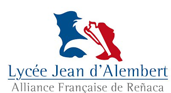 SÉQUENCE N° 1 : étude d’un groupement de textes EVOLUTION DU PERSONNAGE ROMANESQUEProblématique : «En quoi l’évolution du personnage romanesque permet-il de mieux comprendre l’évolution de la Société ? » Explicitation de la problématique : Il semble que les caractéristiques des personnages représentent, à leur manière, certains enjeux moraux, sociétaux de leur époque et qu’ils évoluent en fonction des bouleversements que connait la société française.Objet(s) d'étude :   Le personnage de roman du XVIIe siècle à nos joursPour l’exposé : Lectures analytiques retenues pour l’épreuve orale : Extraits du Manuel scolaireScarron, Le roman Comique (1651 – 1657) p 223Nerval, Aurélia  (1855) p 259Hugo, L’Homme qui rit (1869) p 260Pour l’entretien : Études d’ensemble ou éléments de synthèse :le héros picaresqueLe personnage des XVIIe et XVIIIe siècles entre vice et vertuLe personnage des XXe et XXIe siècles, déconstruction et reconstructionAutres lectures : Extraits du manuelLesage, Histoire de Gil Blas de Santillane (1715 – 1735)Diderot, Jacques le fataliste et son maître (1765 – 1784)Madame de Lafayette, La Princesse de Clèves (1678)Abbé Prévost, Histoire d’une grecque moderne (1740)Sade, Justine ou les malheurs de la vertu (1791)Aragon, Aurélien (1944)Beckett, Malone meurt (1951)Duras, L’Amour (1971)Chevillard, Dino Egger (2011)Malraux, Malraux, La Condition humaine (1933)Camus, L’Etranger (1942)Gracq, Un balcon en forêt (1958)NDiaye, Trois femmes puissantes (2009)Autres travaux et activités personnelles Histoire des Arts : Le Lazarillo en peinture d’après les œuvres de Bartolomé Esteban Murillo et de José Ribera p 235 du manuelSÉQUENCE N° 2 : étude d’une œuvre intégrale Gustave Flaubert,  Madame Bovary (1857)Problématique : «En quoi Gustave Flaubert dresse-t-il ici un portrait sans concession de la bourgeoisie de Province ? » Objet(s) d'étude :   Le personnage de roman du XVIIe siècle à nos joursPour l’exposé : Lectures analytiques retenues pour l’épreuve orale : P 20 – 22 « Nous avions l’habitude […] ne vous l’a pas volée ! »P 67 – 69 « Pendant six mois […] sur son front »P 72 – 74 «  Conversation […] ronflait »p 94 - 96  « Elle s’acheta […] mangeoire »p 285 – 288 « En effet […] qu’importe »p 474 – 475 « « En face […] hommesPour l’entretien : Études d’ensemble ou éléments de synthèse :Structure de l’œuvreParticularités de la narrationPrésentation des différents personnagesAutres travaux et activités personnelles : Histoire des Arts : Projection du film Madame Bovary (1991) de Claude Chabrol SÉQUENCE N° 3 : étude d’un groupement de textes et d’une œuvre intégraleThéâtre et argumentationProblématique : «En quoi le théâtre peut-il être considérer comme une tribune ? »  Explicitation de la problématique : Avec le principe de la double énonciation, les spectateurs deviennent aussi les destinataires des personnages de théâtre. La tentation est donc grande pour les dramaturges qui cherchent à corriger les mœurs,  d’utiliser leurs personnages comme porte parole de leur propre point de vue.Objet(s) d'étude :   Le texte théâtral et sa représentation, du XVIIe à nos joursPour l’exposé : Lectures analytiques retenues pour l’épreuve orale : Hugo, Hernani (1832) p 370Genet, Les Bonnes (1947) p 409Beckett, Fin de partie, (1956) p413Genet, Les Paravents (1961) p 382Etude d’une œuvre intégrale : Camus, Les Justes, (1949)Acte I, éd. Folio p. 15 à 18Acte I (éd. Folio p.28 à 31)Acte II (Manuel p381-382)Acte III (éd. Folio p.83-85)Acte V (éd. Folio p.146 à la fin)Pour l’entretien : Études d’ensemble ou éléments de synthèse :Synthèse sur le héros romantiqueLes différents éléments de scénographie et leurs symboliques (costumes, décors, lumières, sons, musiques, etc.)Autres lectures :  Extraits du manuelVictor Hugo, Préface de Cromwell, (extrait) (1821) p 368Musset, Lorenzaccio, IV, 11 et V, 7(1834) p 364 à 366Jean Genet, « Quelques indications », Les Paravents, (1961) p384-385Autres travaux et activités personnelles : Histoire des arts : Extraits du film de Mnouchkine,  Molière (1978) afin de voir comment se jouaient la tragédie et la comédie au XVIIeA partir d’un sujet d’invention, voir quelles sont les trois grandes formes de mise en scène possibles : fidèle au texte avec décors et costumes en lien avec le cadre spatio-temporel de la pièce, réactualisé selon un nouveau contexte spatio-temporel, neutre pour lui donner une dimension universelle.SÉQUENCE N° 4 : étude d’un groupement de textes La poésieProblématique : « Qu’est-ce que la poésie ? »  Explicitation de la problématique : « Entre recherche du beau, évocation d’une émotion, expression d’un regard sur son monde, le poète hésite, fait virevolter les mots qui peuvent être à eux seuls un univers tout entier. Il devient donc complexeObjet(s) d'étude :   Écriture poétique et quête de sens du moyen âge à nos joursPour l’exposé : Lectures analytiques retenues pour l’épreuve orale : François Villon, « Ballade des pendus », (vers 1460) p 30Louise Labé, « tant que mes yeux pourront larmes épandre », Sonnets (1555) - photocopieNerval, « El Desdichado », Les Chimères, (1854) - photocopieBaudelaire, « L’Albatros », Les Fleurs du mal, (1859) -  photocopieBaudelaire, « L’étranger », Le Spleen de Paris – Petits poèmes en prose, (1869) – photocopieRimbaud, « Aube », Illuminations, (1886) – photocopieCendrars, La Prose du transsibérien (extrait) (1913) – photocopie)     Pour l’entretien : Études d’ensemble ou éléments de synthèse :Synthèse sur le héros romantiqueLes différents éléments de scénographie et leurs symboliques (costumes, décors, lumières, sons, musiques, etc.)Autres lectures :  Extraits du manuel et photocopiesAnonyme, « Canson de trouvère », (XIIe ou XIIe siècle) p 26-27Charles d’Orléans, « Ballade LXIII », Ballades et rondeaux, (1450 – 1465)  p29-30Du Bellay, « Sonnet XXXI » Les regretsNerval, « Fantaisie », Odelettes (1853)Aloysius Bertrand, « La nuit et ses prestiges », Livre III, poème 9, Gaspard de la nuit, (1842)Michaux, « La Cordillera de los Andes », L’espace du dedans, (1959)Autres travaux et activités personnelles : Technique de lecture pour un poème en vers (prononciation du « e », diérèse, synérèse, enjambement)SÉQUENCE N° 5 : étude d’un groupement de textes Renaissance et humanismeProblématique : «En quoi ce mouvement littéraire et culturel  s’inscrit dans la modernité ? »  Objet(s) d'étude :   Vers un espace culturel européen : Renaissance et humanismePour l’exposé : Lectures analytiques retenues pour l’épreuve orale : Extraits du ManuelRonsard, Continuation des Amours, Sonnet LXV (1555) p 430Rabelais, Gargantua, Chap XXI (1534) p 440Rabelais, Gargantua, Chap XXV (1534) p 456Pour l’entretien : Études d’ensemble ou éléments de synthèse :Humanisme et antiquitéHumanisme et éducationHumanisme et religionAutres lectures :Du Bellay, Les Regrets, sonnet 36 (1558) p 431Montaigne, Essais, II, 10 (1580) p 434Rabelais, Pantagruel, chap VIII (1532) p 437Louise Labbé, Œuvres, « Epître dédicatoire » (1555) p 443Agrippa d’Aubigné, Les Tragiques,  « Les Fers » (1616) p 461Yourcenar, L’œuvre au noir, (1968) p 463 Rabelais, Gargantua, (1534) Lecture suivie des chapitres I à XIAutres travaux et activités personnelles : Histoire des Arts : Escalier de Chambord p 445Projection du film d’andré Delvaux,  L’œuvre au noir (1988)Projection du film de Patrice Chéreau,  La Reine Margot (1994)Lycée Jean d’AlembertVille : Viña del MarPays : ChiliSérie et classe : PREMIERE LManuel en usage : Titre : Français 1re – Collection Passeurs de Textes                               Auteur : Sous la direction  de Caroline d’Atabekian                               Éditeur : Weblettres – Le Robert                         Année : 2012Documents joints : 3 pages